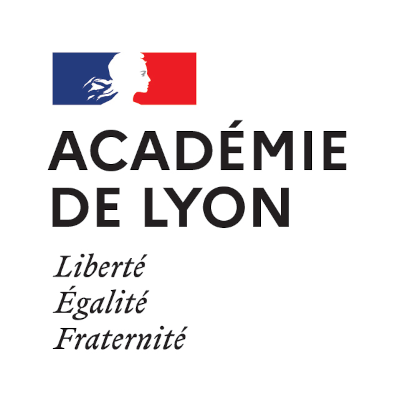 CERTIFICAT D’APTITUDE PROFESSIONNELLEMETIERS DE LA COIFFUREArrêté du 5 juin 2019 ENSEMBLE DOCUMENTAIREpour la formation et la mise en œuvre du Contrôle en Cours de FormationCes consignes concernent les candidats des établissements publics et privés sous contrat, les GRETA et les CFA habilités au CCFRessourcesEléments incontournables à consulter pour la bonne mise en œuvre du CCF :  Référentiel, modalités de certification … : https://eduscol.education.fr/referentiels-professionnels/CAP_MDC/Annexes_CAP%20metiers%20de%20la%20coiffure190605.pdf Guide d’accompagnement pédagogique : https://sbssa.enseigne.ac-lyon.fr/spip/spip.php?article1909 Site SBSSA Lyon : https://sbssa.enseigne.ac-lyon.fr/spip/spip.php?rubrique11 Evaluation par contrôle en cours de formationGénéralitésL’évaluation en CCF est organisée sur les lieux où se déroule la formation (en centre de formation), au moment où les candidats ont atteint le niveau requis, dans le cadre des activités habituelles de formation pratique.  Le CCF s'intègre dans le processus de formation sans l’interrompre : le formateur évalue les élèves qu'il a repérés comme ayant atteint les compétences et connaissances visées par la situation d'évaluation. Les évaluations se déroulent au cours du second semestre de l’année d’inscription à l’examen. Les dates sont fixées par les établissements en fonction du calendrier général. Consulter : https://eduscol.education.fr/785/controle-en-cours-de-formationConstruction des situations d’évaluation Une situation d'évaluation permet, lors de la réalisation d'une activité dans un contexte donné, de vérifier que le candidat possède les compétences et les connaissances constitutives d'une unité du diplôme.Sa conception est de la responsabilité de l'enseignant, sous le contrôle de l’IEN. Sa mise en œuvre et son organisation sont gérées par l’établissement de formation.Chaque professeur chargé de l’enseignement professionnel théorique et pratique, devra construire sa ou ses situations d’évaluation en référence aux compétences à évaluer, spécifiques à chaque CCF. Les professionnels peuvent être associés à l'élaboration des situations d'évaluation : ils vérifient ainsi préalablement leur adéquation à la réalité professionnelle. Consulter les définitions des épreuves : https://eduscol.education.fr/referentiels-professionnels/CAP_MDC/Annexes_CAP%20metiers%20de%20la%20coiffure190605.pdfDéroulement de l’évaluationL'enseignant programme et organise les évaluations.L'élève est obligatoirement informé à l'avance et pour chaque épreuve concernée :Du principe général du CCF, de la définition et des coefficients des épreuves,Des objectifs visés par les situations d'évaluation, des performances attendues et des conditions de déroulement préalables à leur mise en œuvre,De la période durant laquelle il sera évalué (la date sera précisée quand « le formateur estime que le candidat a le niveau requis ou a bénéficié des apprentissages nécessaires et suffisants pour aborder l'évaluation »), ainsi que des conséquences d'une éventuelle absence, par inscription dans le carnet de correspondance, inscription dans le cahier de texte de la classe,… Il n'y a pas d'obligation à envoyer des convocations individuelles à domicile, mais ce peut être le choix de l'établissement (la confirmation écrite vaut convocation).Pendant l’évaluation :- L’enseignant, assisté dans la mesure du possible d'un professionnel, remet à l’élève le dossier technique : description d'une situation, documents techniques, annexes…,- L'élève réalise l'activité demandée sur le temps imparti,- Les examinateurs observent les activités des élèves au cours de son déroulement (évaluation en cours d’épreuve) pour ne pas se limiter au seul résultat final (évaluation finale), mais pour prendre en compte également la démarche utilisée et les stratégies mises en œuvre.Pendant ce temps les autres apprenants poursuivent les activités d'apprentissage prévues.Absence d’un candidat à une ou plusieurs situations d’évaluation Consulter : https://eduscol.education.fr/785/controle-en-cours-de-formation?menu_id=938NotationChaque examinateur dispose des grilles de notation nationales, qui ne doivent en aucun cas être modifiées.Selon l’organisation des établissements et le souhait des équipes pédagogiques, l’évaluation peut être réalisée par deux professeurs de la division.Les professionnels sont associés à ces évaluations en fonction de leur disponibilité. Ils sont invités (par ordre de mission) par l’établissement de formation ; l'équipe pédagogique peut être aidée dans sa recherche des professionnels par le Conseiller Entreprise pour l’École (CEE) de la filière, par l'intermédiaire du DDF.Préalablement à l'évaluation, le professeur et les professionnels s'accordent sur les critères d'exigence propres aux activités support de l'évaluation. On privilégiera l’évaluation de 4 à 6 élèves au cours d’une séance selon le nombre de professionnels présents.A l'issue de l'évaluation, les notes restent confidentielles jusqu’à la date de délibération du jury d’examen fixée par l’Inspecteur d’Académie chargé du département. Les fiches de notation sont classées dans le dossier de notation de l'élève et restent sous la responsabilité de l'établissement scolaire ;Les dossiers doivent pouvoir être mis à la disposition du jury de délibération.Les dossiers seront conservés par l'établissement pendant un an après la délibération du jury.Dossier de notationLes documents relatifs au CCF sont réunis pour chaque apprenant et seront : Tenus à la disposition de l’inspecteur Tenus à la disposition du jury de délibérationArchivés pendant 1 an dans l’établissement de formationRèglement d’examenDont coefficient 1 pour le chef d’œuvre (2) CCF : Contrôle en cours de formation(3)  seuls les points au-dessus de 10 sont pris en compte pour la délivrance du diplômeEP1 : Techniques de coiffureEP1 Définition de l’épreuveOBJECTIFS ET CONTENUS DE L’ÉPREUVEEP1 : Consignes aux élèves pour le choix des modèles des épreuvesPartie 1 Coupe coiffage « homme »Le modèle doit être conforme aux caractéristiques précisées ci-dessous : Personne masculine, âgée d’au moins 16 ans. Pour les modèles mineurs, une autorisation parentale doit être fournie.Pourvu de cheveux sur l’ensemble du cuir chevelu Longueur de la chevelure permettant la réalisation de l’épreuve. Cheveux propres.Remarque :Prévoir un modèle de remplacementLe modèle ne doit pas être pas être un professionnel de la coiffureL’usage des tondeuses est interdit pour EP1RemarqueEn cas d’absence ou de non-conformité du modèle, le candidat ne compose pas et se voit attribuer la note zéro à cette partie d’épreuve.Parties 2A et 2B Coupe, couleur, forme « femme »Le modèle doit être conforme aux caractéristiques précisées ci-dessous : Un ou deux modèle.s (selon l’organisation retenue) féminin.s et majeur.s,Pourvu.s de cheveux sur l’ensemble du cuir chevelu. Longueur de la chevelure permettant la réalisation de la partie ou des parties concernées (2A et 2B).1cm de repousses minimum pour la réalisation de la partie 2A.Dans le cas où la situation 2B est dissociée (possible en CCF) dans le temps, de 2A :Le modèle peut être différentLa longueur doit être suffisante pour permettre la réalisation de la partie 2BLe candidat réalise sur le modèle, avant le début de l’évaluation, un shampooing qui n’est pas noté.Remarques*Si les 2 parties 2A et 2B ne sont pas dissociées dans le temps : un seul modèle- En cas d’absence ou de non-conformité totale du modèle, le candidat ne compose pas et se voit attribuer la note zéro à cette partie 2.*Si les 2 parties d’épreuve sont dissociées dans le temps : un ou 2 modèlesEn cas de non-conformité du modèle :-pour la partie 2A :- absence de 1cm de repousses, le candidat se voit attribuer la note zéro à la partie coloration.-pour la partie 2B :- longueur insuffisante pour permettre la réalisation de la partie coupe, le candidat se voit attribuer la note zéro à la partie 2B mais peut composer sur la partie 2A.En cas de non-conformité du modèle pour chacune des parties le candidat se voit attribuer la note zéro à cette partie 2.  EP1 Partie 1 : Coupe, coiffage « homme »	: précisions, grille d’évaluation et grille d’aide à la notationSur le modèle ayant des cheveux propres, le candidat réalise une coupe courte et un coiffage. L’ensemble de la chevelure doit être raccourci au minimum de 2 cm. La réalisation d’un tour d’oreille et d’un fondu de nuque est attendue.Tout type de coupe est autorisé, excepté une coupe qui présenterait un résultat avec des longueurs identiques sur l’ensemble de la chevelure.Tous les outils sont autorisés excepté les tondeuses.Le coiffage attendu est libre. L’utilisation de produits de coiffage est obligatoire.Aucune mise en forme n’est exigée.Compétences ciblées extraites du référentiel : C1.3.1.2 Réaliser une coupe homme : couper, dégrader, effiler, réaliser des finitionsC1.3.3.3 Réaliser un coiffage : Orienter les mèches NE : non évaluable ;TI : très insuffisant ; I : Insuffisant ; S : Satisfaisant ; TS : Très SatisfaisantEP1 Partie 2 : Coupe, couleur, forme « femme » : précisions grilles d’évaluation et d’aide à la notation		2A : Coloration d’oxydation, shampooing, permanente	70 points 	Durée 2h Sur le modèle le candidat réalise :- l’application au pinceau d’une coloration d’oxydation sur la base (repousses) puis sur les longueurs ;- l’enroulage et la saturation d’une permanente.- Coloration (1h15) : Préparation du produit à appliquer. Application. Respect du temps de pause préconisé par le fabricant. Émulsion et rinçage suivis d’un shampooing.Le résultat de la nuance appliquée n’est pas évalué.Notée sur 40 points.- Permanente (0h45) : Enroulage sur tête entière (hors frange possible), utilisation de bigoudis ou rollers (diamètre 16 mm maximum) - Montage classique ou directionnel au choix du candidat - Méthode indirecte, saturation à l’eau.Notée sur 30 points.Précisions sur le déroulement de la partie 2A- Si la prestation coloration/shampooing est terminée en moins de 1h15, il n’y a pas de report de temps sur la permanente.- Si la prestation coloration/shampooing n’est pas terminée dans le temps imparti, le candidat poursuit sur le temps dédié à la permanente. Cependant seules les compétences mises en œuvre durant les 1h15 sont évaluées. Le temps dédié à la permanente n’est pas pour autant augmenté.- Si le candidat ne termine pas la permanente dans le temps imparti, l’évaluation s’arrête à la fin de celui-ci. - Si le candidat termine la permanente avant la fin du temps imparti, il n’y a pas de report de temps sur la suite de l’épreuve.- Le déroulage de la permanente est réalisé hors temps d’épreuve, avant de débuter la partie 2B.Compétences ciblées C1.3.2.1 Réaliser une coloration C1.2.1 Réaliser un shampooingC1.3.3.2 Réaliser une mise en forme durable par enroulage, en méthode indirecteNE : non évaluable ; TI : très insuffisant / I : Insuffisant / S : Satisfaisant/ TS : Très Satisfaisant2B : Coupe, mise en forme/coiffage		sur 80 points        		   Durée 1h15  Sur le modèle, le candidat réalise une coupe puis une mise en forme temporaire et un coiffage.- Coupe : Raccourcissement de l’ensemble de la chevelure de 3 cm minimum (hors frange possible) - Coupe, au choix du candidat, incluant un dégradé.Tous les outils sont autorisés y compris la tondeuse avec tête de coupe réglable ou non, sans ajout de sabot.Notée sur 40 points.- Mise en forme et coiffage : Mise en forme au choix du candidat (un séchage sans mise en forme n’est pas autorisé) - Coiffage mettant en valeur la mise en forme - Utilisation de produits de construction et/ou de finition obligatoire.Tous les matériels (outils et appareils) sont autorisés, cependant les fers sont acceptés uniquement en reprise de mise en forme.Notée sur 40 points.Compétences ciblées C1.3.1.1 Réaliser une coupe femme : couper, dégrader, effiler, réaliser des finitionsC1.3.3.1 Réaliser une mise en forme temporaire : aux doigts, brushing, mise en plis sur rouleaux, aux fersC1.3.3.3 Réaliser un coiffage : Orienter les mèches, lisser, crêper, tresserNota : Il n’est pas attendu la mise en œuvre, par compétence, de toutes les techniques citées ci-dessus au cours de l’épreuve.EP1 Partie 3 : Mobilisation des savoirs associés des compétences professionnelles du pôle 1 60 points	Durée 1h30Définition de cette partie d’épreuve Elle prend appui sur :- une ou plusieurs situations professionnelles contextualisées ;    et- un ou plusieurs documents ressource relatifs à la profession.Elle a pour objectif d’évaluer, à l’écrit, l’aptitude du candidat à mobiliser des savoirs associés du pôle 1.Modalités académiques pour la partie écrite.La situation d’évaluation est élaborée par les professeurs ou formateurs qui assurent les enseignements en pôle 1. S’il y a plusieurs intervenants, elle résulte nécessairement d’une concertation en équipe pour construire une situation unique d’évaluation écrite (et non des situations d’évaluation morcelées ni de séparation en savoirs associés)Rappel : il ne s’agit pas de réaliser un questionnement par « sondage de connaissances », mais bien d’évaluer la capacité du candidat à justifier ses choix au regard de situations professionnelles.L’évaluation des savoirs associés portent sur la biologie appliquée, la technologie des matériels et les produits, l’hygiène en milieu professionnel, la santé et la sécurité au travail, l’environnement professionnel.Chacun de ces enseignements devra faire l’objet d’au moins une question.La compétence C1.1 Élaborer un diagnostic est évaluée dans cette partie 3.  Consignes pour l’élaboration de la partie écriteLa situation d’évaluation sera construite à partir d’une ou de plusieurs situations professionnelles contextualisées Il conviendra : - d’évaluer exclusivement des savoirs associés du pôle 1- d’éviter toute ambiguïté, toute interprétation, renvoyer si nécessaire le candidat aux documents du dossier ressources (annexes, schémas…) ; - d’éviter d’attribuer un grand nombre de points à un même contenu du référentiel ; - de vérifier que la question posée n’appelle qu’une seule réponse ; - de vérifier que les réponses attendues soient conformes aux indicateurs de connaissances du référentiel ;- de prévoir le corrigé complet lors de l’élaboration du « sujet » ;- de proposer un barème découpé.EP1 - Partie 3 : Modèle de cartouche à utiliserEP1 - Partie 3 : Grille de vérification de conformité du sujet de CCFNom du concepteur du sujet :                           Etablissement de formation : N° du sujet : Date : EP2 : Relation clientèle et participation à l’activité de l’entrepriseEP2 Définition de l’épreuveOBJECTIFS ET CONTENUS DE L’ÉPREUVEEP2 : Précisions, grilles d’évaluation et grille d’aide à la notationPartie 1 : Mise en situation de vente-conseil	sur 45 pointsSituation d’évaluation 1L’évaluation se déroule en milieu professionnel, elle permet d’évaluer tout ou partie des compétences C2.1, C2.2, C2.3. L’évaluation du candidat, qui prend la forme d’un bilan, est réalisée par le tuteur ou le maître d’apprentissage en fin de la période de formation en milieu professionnel. La proposition de note de l’évaluation est établie conjointement par le tuteur ou le maître d’apprentissage et un enseignant du domaine professionnel lors du rendez-vous de bilan de PFMP.Partie 2 : Mobilisation des savoirs associés des compétences professionnelles du pôle 2	 sur 15 pointsSituation d’évaluation 2 L’évaluation se déroule en établissement de formation.Elle a pour objectif d’évaluer, à l’oral, l’aptitude du candidat à mobiliser des savoirs associés du pôle 2.Si le candidat mobilise des savoirs associés du pôle 1, ils ne sont pas évalués.Cette partie d’épreuve prend appui sur un questionnement contextualisé. Celui-ci comprend trois questions dont deux au moins portent sur les savoirs associés à la compétence C2.3 « Contribuer à l’activité de l’entreprise ».La commission d’évaluation est composée d’un enseignant de la spécialité et d’un professionnel dans la mesure du possible.NE : non évaluable ; TI : très insuffisant ; I : Insuffisant ; S : Satisfaisant ; TS : Très SatisfaisantSOMMAIRESOMMAIREI.	Ressources	3II.	Evaluation par contrôle en cours de formation	31.	Généralités	32.	Construction des situations d’évaluation	33.	Déroulement de l’évaluation	34.	Absence d’un candidat à une ou plusieurs situations d’évaluation	45.	Notation	46.	Dossier de notation	5III.	Règlement d’examen	5IV.	EP1 : Techniques de coiffure	61.	EP1 Définition de l’épreuve	62.	EP1 : Consignes aux élèves pour le choix des modèles des épreuves	73.	EP1 Partie 1 : Coupe, coiffage « homme » : précisions, grille d’évaluation et grille d’aide à la notation	84.	EP1 Partie 2 : Coupe, couleur, forme « femme » : précisions grilles d’évaluation et d’aide à la notation	115.	EP1 Partie 3 : Mobilisation des savoirs associés des compétences professionnelles du pôle 1	176.	EP1 - Partie 3 : Modèle de cartouche à utiliser	187.	EP1 - Partie 3 : Grille de vérification de conformité du sujet de CCF	19V.	EP2 : Relation clientèle et participation à l’activité de l’entreprise	201.	EP2 Définition de l’épreuve	202.	EP2 : Précisions, grilles d’évaluation et grille d’aide à la notation	21Absence justifiéeL'unité en CCF comprend plusieurs situations d'évaluationAbsent à une ou plusieurs situationsIl est proposé au candidat de repasser son (ou ses) évaluation(s) à une autre date.En cas d'impossibilité (ex : congé longue maladie), la note "zéro" est attribuée pour la (ou les) situation(s) manquée(s).Absence justifiéeL'unité en CCF comprend plusieurs situations d'évaluationAbsent à toutes les situationsLa note "zéro" est attribuée à l'unité. Le diplôme peut néanmoins lui être attribué s'il obtient la moyenne générale requise pour l'obtention du diplôme.Dans le cas où le diplôme ne peut lui être délivré, le candidat peut, sur autorisation du recteur, se présenter à des épreuves de remplacement lorsque cette modalité est prévue par le règlement général du diplôme et selon les conditions fixées par ce règlement.Dans certaines circonstances (ex : hospitalisation) et sur avis du recteur, le candidat qui réintègre l'établissement avant les épreuves ponctuelles peut demander à se présenter à celles-ci.Absence justifiéeL'unité en CCF comprend une situation d'évaluationAbsent à la situationLa note "zéro" est attribuée à l'unité. Le diplôme peut néanmoins lui être attribué s'il obtient la moyenne générale requise pour l'obtention du diplôme.Dans le cas où le diplôme ne peut lui être délivré, le candidat peut, sur autorisation du recteur, se présenter à des épreuves de remplacement lorsque cette modalité est prévue par le règlement général du diplôme et selon les conditions fixées par ce règlement.Dans certaines circonstances (ex : hospitalisation) et sur avis du recteur, le candidat qui réintègre l'établissement avant les épreuves ponctuelles peut demander à se présenter à celles-ci.Absence non justifiéeL'unité en CCF comprend plusieurs situations d'évaluationAbsent à une ou plusieurs situationsLa note "zéro" est attribuée pour la (ou les) situation(s) manquée(s).L'évaluateur indique "absent" sur le document d'évaluation de chaque situation manquée.La note attribuée à cette unité sera fonction du règlement d'examen concerné (moyenne des notes obtenues, degré d'acquisition de compétences terminales ...).Absence non justifiéeL'unité en CCF comprend une situation d'évaluationAbsent à la situationL'évaluateur indique "absent" à l'unité et le diplôme ne peut lui être attribué.Spécialité « Métiers de la coiffure »du certificat d’aptitude professionnelleSpécialité « Métiers de la coiffure »du certificat d’aptitude professionnelleSpécialité « Métiers de la coiffure »du certificat d’aptitude professionnelleScolaires(Établissements publics et privés sous contrat)Apprentis(CFA et section d’apprentissage, habilités au CCF)Formation professionnelle continue(Établissements publics)Scolaires(Établissements privés hors contrat)Apprentis(CFA et section d’apprentissage non habilités)Formation professionnelle continue(Établissements privés)Enseignement à distanceCandidats individuelsScolaires(Établissements privés hors contrat)Apprentis(CFA et section d’apprentissage non habilités)Formation professionnelle continue(Établissements privés)Enseignement à distanceCandidats individuelspreuvesUnitésCoef.ModeModeDuréeUNITES PROFESSIONNELLESUNITES PROFESSIONNELLESUNITES PROFESSIONNELLESUNITES PROFESSIONNELLESUNITES PROFESSIONNELLESUNITES PROFESSIONNELLESUNITES PROFESSIONNELLESEP1 – Techniques de coiffureUP114 (1)    CCF (2)Ponctuelpratique et écrit5h55  EP2 – Relation clientèle et participation à l’activité de l’entrepriseUP23 CCFPonctuel oral0h20 maximumUNITES D’ENSEIGNEMENT GENERALUNITES D’ENSEIGNEMENT GENERALUNITES D’ENSEIGNEMENT GENERALUNITES D’ENSEIGNEMENT GENERALUNITES D’ENSEIGNEMENT GENERALUNITES D’ENSEIGNEMENT GENERALUNITES D’ENSEIGNEMENT GENERALEG1 – Français et histoire-géographie – enseignement moral et civique UG13CCFPonctuel écrit et oral2h15EG2 – Mathématiques –  Physique- chimie UG22CCFPonctuel écrit2hEG3 – Éducation physique et sportive UG31CCFPonctuelPonctuelEG4 – Prévention santé environnementUG4CCFPonctuel écrit1hEG5 – Langues vivantes UG51CCFPonctuel oralPonctuel écrit 0h061hÉpreuve Facultative - Arts appliqués et cultures artistiques (3) UF1CCFPonctuel écrit et pratique1h30Unité UP1EP1 : Techniques de coiffureCONTRÔLE EN COURS DE FORMATIONDurée : 5h45Coefficient : 13Lieu : en établissement de formationObjectifsCette épreuve est composée de 3 parties (1-2-3) indépendantes. Elle a pour but de vérifier la maîtrise des compétences professionnelles du candidat (savoir-faire et savoirs qui leurs sont associés) mises en œuvre lors de la réalisation de techniques de coiffure.Critères d’évaluationIls se rapportent aux indicateurs d’évaluation des compétences détaillées et aux limites de connaissances des savoirs associés du pôle 1.L’évaluation porte sur :-  la maîtrise des savoir-faire professionnels ;- l’aptitude à organiser son poste de travail, à respecter les règles d’hygiène, de sécurité, d’ergonomie et à adopter une démarche respectueuse de l’environnement ;-  l’aptitude à mobiliser des savoirs associés.Compétences évaluéesCette épreuve permet l’évaluation de tout ou partie des compétences C1.1 ; C1.2 ; C1.3 du pôle 1 « Réalisation de prestations de coiffure ».Elles sont relatives aux activités de mise en œuvre d’une technique :- de diagnostic ;- d’hygiène et de soin capillaire ;- de coupe homme ;- de coupe femme ;- de coloration ;- de mise en forme temporaire ;- de mise en forme durable par enroulage ;- de coiffage.Mode d’évaluationPartie 1 : Coupe, coiffage « homme »		- Durée : 1h	- sur 50 pointsPartie 2 : Coupe, couleur, forme « femme » 	2A : Coloration d’oxydation, shampooing, permanente 	- Durée : 2h	- sur 70 points	2B : Coupe, mise en forme/coiffage	 	- Durée : 1h15	- sur 80 pointsPartie 3 : Partie écrite mobilisant les savoirs associés		- Durée : 1h30	- sur 60 pointsPériode de réalisationLe contrôle en cours de formation est organisé en établissement de formation au cours du dernier semestre de formation.Les situations d’évaluation se déroulent dans le cadre des activités habituelles de la formation professionnelle.En CCF, possibilité de dissocier la partie 2A de la partie 2B avec même modèle ou un modèle différent ; « Dans le cas où la situation 2B est dissociée, dans le temps, de 2A le candidat réalise sur le modèle, avant le début de l’évaluation, un shampooing qui n’est pas noté »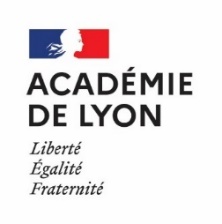 Grille CCF ÉVALUATION EN CENTREDE FORMATIONGrille CCF ÉVALUATION EN CENTREDE FORMATIONCAP MÉTIERS DE LA COIFFURE  EP1 Techniques de coiffure Partie 1 COUPE COIFFAGE « HOMME »CAP MÉTIERS DE LA COIFFURE  EP1 Techniques de coiffure Partie 1 COUPE COIFFAGE « HOMME »CAP MÉTIERS DE LA COIFFURE  EP1 Techniques de coiffure Partie 1 COUPE COIFFAGE « HOMME »Grille CCF ÉVALUATION EN CENTREDE FORMATIONGrille CCF ÉVALUATION EN CENTREDE FORMATIONPratique 50 pointsPratique 50 pointsDurée de l’évaluation : 1h maxNom et Prénom du candidat :Nom et Prénom du candidat :Nom et Prénom du candidat :Nom et Prénom du candidat :Nom fonction évaluateurs:Nom fonction évaluateurs:Date :Date :Etablissement Etablissement Nom fonction évaluateurs:Nom fonction évaluateurs:Compétences évaluées et critères d’évaluationsJustification si I ou TINETIISTSPtsC1.3.1.2. Réaliser une coupe hommeCouper, dégrader, effiler, réaliser des finitionsMaitrise de l’utilisation des outils choisisTenue adaptée des outils, dextéritéProgression logique de la coupeOrientation et épaisseur des mèches Qualité du geste (précision, aisance, rythme…)Autocontrôle de la coupe/8  Qualité du résultat de la coupeÉquilibre de la coupe : forme, longueursRégularité :	Des épaisseursDu fondu de nuque et tours d’oreilles Qualité des finitions : netteté, esthétique, fondu /6 Pénalité :  Si la chevelure n'est pas raccourcie de 2 cm, la note « Qualité du résultat de la coupe est divisée par 2.                                                                                                                      Cocher la case suivante  Pénalité :  Si la chevelure n'est pas raccourcie de 2 cm, la note « Qualité du résultat de la coupe est divisée par 2.                                                                                                                      Cocher la case suivante  Pénalité :  Si la chevelure n'est pas raccourcie de 2 cm, la note « Qualité du résultat de la coupe est divisée par 2.                                                                                                                      Cocher la case suivante  Pénalité :  Si la chevelure n'est pas raccourcie de 2 cm, la note « Qualité du résultat de la coupe est divisée par 2.                                                                                                                      Cocher la case suivante  Pénalité :  Si la chevelure n'est pas raccourcie de 2 cm, la note « Qualité du résultat de la coupe est divisée par 2.                                                                                                                      Cocher la case suivante  Pénalité :  Si la chevelure n'est pas raccourcie de 2 cm, la note « Qualité du résultat de la coupe est divisée par 2.                                                                                                                      Cocher la case suivante  Pénalité :  Si la chevelure n'est pas raccourcie de 2 cm, la note « Qualité du résultat de la coupe est divisée par 2.                                                                                                                      Cocher la case suivante /6C1.3.3.3. Réaliser un coiffage Choix de la technique de coiffage adaptée à la coupe (avec ou sans séchage)Gestuelle adaptée à la technique mise en œuvreChoix adapté des produits de coiffageUtilisation rationnelle des produits de coiffage/3  Qualité du résultat du coiffageVolumes équilibrésFinitions soignéesCoiffage adapté à la coupe réalisée/2Aptitude à organiser le poste de travailRespect des règles d’hygiène, d’ergonomie, de sécurité, du confort du modèle/1Note non arrondie :            /20	Note rapportée sur 50 :            /50Note non arrondie :            /20	Note rapportée sur 50 :            /50Note non arrondie :            /20	Note rapportée sur 50 :            /50Note non arrondie :            /20	Note rapportée sur 50 :            /50Note non arrondie :            /20	Note rapportée sur 50 :            /50Note non arrondie :            /20	Note rapportée sur 50 :            /50Note non arrondie :            /20	Note rapportée sur 50 :            /50Note non arrondie :            /20	Note rapportée sur 50 :            /50ACADÉMIE DE LYONGrille CCFÉVALUATION EN CENTRE DE FORMATIONFiche d’aide à la notationCAP MÉTIERS DE LA COIFFUREEP1 Techniques de coiffurePartie 1 COUPE COIFFAGE « HOMME »CAP MÉTIERS DE LA COIFFUREEP1 Techniques de coiffurePartie 1 COUPE COIFFAGE « HOMME »CAP MÉTIERS DE LA COIFFUREEP1 Techniques de coiffurePartie 1 COUPE COIFFAGE « HOMME »CAP MÉTIERS DE LA COIFFUREEP1 Techniques de coiffurePartie 1 COUPE COIFFAGE « HOMME »CAP MÉTIERS DE LA COIFFUREEP1 Techniques de coiffurePartie 1 COUPE COIFFAGE « HOMME »CAP MÉTIERS DE LA COIFFUREEP1 Techniques de coiffurePartie 1 COUPE COIFFAGE « HOMME »CAP MÉTIERS DE LA COIFFUREEP1 Techniques de coiffurePartie 1 COUPE COIFFAGE « HOMME »ACADÉMIE DE LYONGrille CCFÉVALUATION EN CENTRE DE FORMATIONFiche d’aide à la notationPratique – 50 pointsDurée de l’évaluation : 1h maxPratique – 50 pointsDurée de l’évaluation : 1h maxPratique – 50 pointsDurée de l’évaluation : 1h maxPratique – 50 pointsDurée de l’évaluation : 1h maxPratique – 50 pointsDurée de l’évaluation : 1h maxPratique – 50 pointsDurée de l’évaluation : 1h maxPratique – 50 pointsDurée de l’évaluation : 1h maxCompétences évaluées et critères d’évaluationsCompétences évaluées et critères d’évaluationsNETIISTSNotation  C1.3.1.2. Réaliser une coupe hommeCouper, dégrader, effiler, réaliser des finitions- Maitrise de l’utilisation des outils choisis- Tenue adaptée des outils, dextérité- Progression logique de la coupe- Orientation et épaisseur des mèches- Qualité du geste (précision, aisance, rythme…)- Autocontrôle de la coupeC1.3.1.2. Réaliser une coupe hommeCouper, dégrader, effiler, réaliser des finitions- Maitrise de l’utilisation des outils choisis- Tenue adaptée des outils, dextérité- Progression logique de la coupe- Orientation et épaisseur des mèches- Qualité du geste (précision, aisance, rythme…)- Autocontrôle de la coupe00,83,268/8Qualité du résultat de la coupe- Équilibre de la coupe : forme, longueurs- Régularité : Des épaisseurs                      Du fondu de nuque et tours d’oreilles*-  Qualité des finitions : netteté, esthétique, fondu * L’évaluation liée au fondu de nuque et tour d’oreilles ne doit pas excéder 2 points sur les 6Qualité du résultat de la coupe- Équilibre de la coupe : forme, longueurs- Régularité : Des épaisseurs                      Du fondu de nuque et tours d’oreilles*-  Qualité des finitions : netteté, esthétique, fondu * L’évaluation liée au fondu de nuque et tour d’oreilles ne doit pas excéder 2 points sur les 600,62,44,56/6C1.3.3.3. Réaliser un coiffage - Choix de la technique de coiffage adaptée à la coupe (avec ou sans séchage)- Gestuelle adaptée à la technique mise en œuvre- Choix adapté des produits de coiffage- Utilisation rationnelle des produits de coiffageC1.3.3.3. Réaliser un coiffage - Choix de la technique de coiffage adaptée à la coupe (avec ou sans séchage)- Gestuelle adaptée à la technique mise en œuvre- Choix adapté des produits de coiffage- Utilisation rationnelle des produits de coiffage00,31,22,253/3Qualité du résultat du coiffage- Volumes équilibrés- Finitions soignées- Coiffage adapté à la coupe réaliséeQualité du résultat du coiffage- Volumes équilibrés- Finitions soignées- Coiffage adapté à la coupe réalisée00,20,81,52/2- Aptitude à organiser le poste de travail- Respect des règles d’hygiène, d’ergonomie, de sécurité, du confort du modèle- Aptitude à organiser le poste de travail- Respect des règles d’hygiène, d’ergonomie, de sécurité, du confort du modèle00,10,40,751/1NE : non évaluable ; TI : très insuffisant / I : Insuffisant / S : Satisfaisant/ TS : Très SatisfaisantNE : non évaluable ; TI : très insuffisant / I : Insuffisant / S : Satisfaisant/ TS : Très SatisfaisantNE : non évaluable ; TI : très insuffisant / I : Insuffisant / S : Satisfaisant/ TS : Très SatisfaisantNE : non évaluable ; TI : très insuffisant / I : Insuffisant / S : Satisfaisant/ TS : Très SatisfaisantNE : non évaluable ; TI : très insuffisant / I : Insuffisant / S : Satisfaisant/ TS : Très SatisfaisantNE : non évaluable ; TI : très insuffisant / I : Insuffisant / S : Satisfaisant/ TS : Très SatisfaisantNE : non évaluable ; TI : très insuffisant / I : Insuffisant / S : Satisfaisant/ TS : Très SatisfaisantNE : non évaluable ; TI : très insuffisant / I : Insuffisant / S : Satisfaisant/ TS : Très Satisfaisant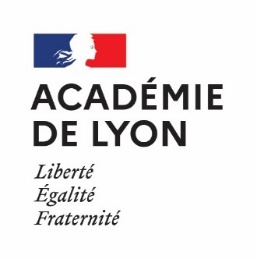 Grille CCF ÉVALUATION EN CENTREDE FORMATIONGrille CCF ÉVALUATION EN CENTREDE FORMATIONCAP MÉTIERS DE LA COIFFURE   EP1 Techniques de coiffurePartie 2 A : COLORATION D’OXYDATION, SHAMPOOING, PERMANENTE CAP MÉTIERS DE LA COIFFURE   EP1 Techniques de coiffurePartie 2 A : COLORATION D’OXYDATION, SHAMPOOING, PERMANENTE CAP MÉTIERS DE LA COIFFURE   EP1 Techniques de coiffurePartie 2 A : COLORATION D’OXYDATION, SHAMPOOING, PERMANENTE CAP MÉTIERS DE LA COIFFURE   EP1 Techniques de coiffurePartie 2 A : COLORATION D’OXYDATION, SHAMPOOING, PERMANENTE CAP MÉTIERS DE LA COIFFURE   EP1 Techniques de coiffurePartie 2 A : COLORATION D’OXYDATION, SHAMPOOING, PERMANENTE CAP MÉTIERS DE LA COIFFURE   EP1 Techniques de coiffurePartie 2 A : COLORATION D’OXYDATION, SHAMPOOING, PERMANENTE CAP MÉTIERS DE LA COIFFURE   EP1 Techniques de coiffurePartie 2 A : COLORATION D’OXYDATION, SHAMPOOING, PERMANENTE CAP MÉTIERS DE LA COIFFURE   EP1 Techniques de coiffurePartie 2 A : COLORATION D’OXYDATION, SHAMPOOING, PERMANENTE CAP MÉTIERS DE LA COIFFURE   EP1 Techniques de coiffurePartie 2 A : COLORATION D’OXYDATION, SHAMPOOING, PERMANENTE Grille CCF ÉVALUATION EN CENTREDE FORMATIONGrille CCF ÉVALUATION EN CENTREDE FORMATIONPratique sur 70 points dont - Coloration sur 40 points  - Permanente sur 30 pointsPratique sur 70 points dont - Coloration sur 40 points  - Permanente sur 30 pointsPratique sur 70 points dont - Coloration sur 40 points  - Permanente sur 30 pointsColoration : 1h15 maxPermanente : 0h45 maxColoration : 1h15 maxPermanente : 0h45 maxColoration : 1h15 maxPermanente : 0h45 maxColoration : 1h15 maxPermanente : 0h45 maxColoration : 1h15 maxPermanente : 0h45 maxColoration : 1h15 maxPermanente : 0h45 maxNom et Prénom du candidat :Nom et Prénom du candidat :Nom et Prénom du candidat :Nom et Prénom du candidat :Nom fonction évaluateurs:Nom fonction évaluateurs:Nom fonction évaluateurs:Nom fonction évaluateurs:Nom fonction évaluateurs:Nom fonction évaluateurs:Nom fonction évaluateurs:Nom fonction évaluateurs:Date :Date :Etablissement :Etablissement :Nom fonction évaluateurs:Nom fonction évaluateurs:Nom fonction évaluateurs:Nom fonction évaluateurs:Nom fonction évaluateurs:Nom fonction évaluateurs:Nom fonction évaluateurs:Nom fonction évaluateurs:Compétences évaluées et critères d’évaluationsCompétences évaluées et critères d’évaluationsCompétences évaluées et critères d’évaluationsCompétences évaluées et critères d’évaluationsCompétences évaluées et critères d’évaluationsJustification si I ou TINETIISTSPtsPARTIE COLORATIONPARTIE COLORATIONPARTIE COLORATIONPARTIE COLORATIONPARTIE COLORATIONPARTIE COLORATIONPARTIE COLORATIONPARTIE COLORATIONPARTIE COLORATIONPARTIE COLORATIONPARTIE COLORATIONPARTIE COLORATIONC1.3.2.1 Réaliser une coloration Préparation de la chevelurePréparation du produit (dosage, choix des matériels, mélange)C1.3.2.1 Réaliser une coloration Préparation de la chevelurePréparation du produit (dosage, choix des matériels, mélange)C1.3.2.1 Réaliser une coloration Préparation de la chevelurePréparation du produit (dosage, choix des matériels, mélange)C1.3.2.1 Réaliser une coloration Préparation de la chevelurePréparation du produit (dosage, choix des matériels, mélange)C1.3.2.1 Réaliser une coloration Préparation de la chevelurePréparation du produit (dosage, choix des matériels, mélange)/4Application précise et soignée du colorant d’oxydation (netteté de l’application, épaisseur des séparations, précision du geste, chronologie)Protocole respecté selon la notice (application, temps de pause, rinçage…)Application précise et soignée du colorant d’oxydation (netteté de l’application, épaisseur des séparations, précision du geste, chronologie)Protocole respecté selon la notice (application, temps de pause, rinçage…)Application précise et soignée du colorant d’oxydation (netteté de l’application, épaisseur des séparations, précision du geste, chronologie)Protocole respecté selon la notice (application, temps de pause, rinçage…)Application précise et soignée du colorant d’oxydation (netteté de l’application, épaisseur des séparations, précision du geste, chronologie)Protocole respecté selon la notice (application, temps de pause, rinçage…)Application précise et soignée du colorant d’oxydation (netteté de l’application, épaisseur des séparations, précision du geste, chronologie)Protocole respecté selon la notice (application, temps de pause, rinçage…)/14Qualité du rinçage (émulsion, élimination totale des produits, netteté des bordures)Résultat conforme (repousses couvertes, absence de démarcation)Qualité du rinçage (émulsion, élimination totale des produits, netteté des bordures)Résultat conforme (repousses couvertes, absence de démarcation)Qualité du rinçage (émulsion, élimination totale des produits, netteté des bordures)Résultat conforme (repousses couvertes, absence de démarcation)Qualité du rinçage (émulsion, élimination totale des produits, netteté des bordures)Résultat conforme (repousses couvertes, absence de démarcation)Qualité du rinçage (émulsion, élimination totale des produits, netteté des bordures)Résultat conforme (repousses couvertes, absence de démarcation)/9Aptitude à organiser le poste de travailRespect des règles d’hygiène, d’ergonomie, de sécurité, du confort du modèleMise en œuvre d’une démarche respectueuse de l’environnementAptitude à organiser le poste de travailRespect des règles d’hygiène, d’ergonomie, de sécurité, du confort du modèleMise en œuvre d’une démarche respectueuse de l’environnementAptitude à organiser le poste de travailRespect des règles d’hygiène, d’ergonomie, de sécurité, du confort du modèleMise en œuvre d’une démarche respectueuse de l’environnementAptitude à organiser le poste de travailRespect des règles d’hygiène, d’ergonomie, de sécurité, du confort du modèleMise en œuvre d’une démarche respectueuse de l’environnementAptitude à organiser le poste de travailRespect des règles d’hygiène, d’ergonomie, de sécurité, du confort du modèleMise en œuvre d’une démarche respectueuse de l’environnement/3Total colorationTotal colorationTotal colorationTotal colorationTotal colorationTotal colorationTotal colorationTotal colorationTotal colorationTotal colorationTotal coloration  /30PARTIE SHAMPOOINGPARTIE SHAMPOOINGPARTIE SHAMPOOINGPARTIE SHAMPOOINGPARTIE SHAMPOOINGPARTIE SHAMPOOINGPARTIE SHAMPOOINGPARTIE SHAMPOOINGPARTIE SHAMPOOINGPARTIE SHAMPOOINGPARTIE SHAMPOOINGPARTIE SHAMPOOINGC1.2.1 Réaliser un shampooingChoix pertinent et adapté du produit Dosages adaptés Gestuelle adaptée au produit choisiTemps de réalisation adapté Rinçage efficaceDémêlage effectuéC1.2.1 Réaliser un shampooingChoix pertinent et adapté du produit Dosages adaptés Gestuelle adaptée au produit choisiTemps de réalisation adapté Rinçage efficaceDémêlage effectuéC1.2.1 Réaliser un shampooingChoix pertinent et adapté du produit Dosages adaptés Gestuelle adaptée au produit choisiTemps de réalisation adapté Rinçage efficaceDémêlage effectuéC1.2.1 Réaliser un shampooingChoix pertinent et adapté du produit Dosages adaptés Gestuelle adaptée au produit choisiTemps de réalisation adapté Rinçage efficaceDémêlage effectuéC1.2.1 Réaliser un shampooingChoix pertinent et adapté du produit Dosages adaptés Gestuelle adaptée au produit choisiTemps de réalisation adapté Rinçage efficaceDémêlage effectué/7Respects des règles d’hygiène, d’ergonomieMise en œuvre d’une démarche respectueuse de l’environnementRespects des règles d’hygiène, d’ergonomieMise en œuvre d’une démarche respectueuse de l’environnementRespects des règles d’hygiène, d’ergonomieMise en œuvre d’une démarche respectueuse de l’environnementRespects des règles d’hygiène, d’ergonomieMise en œuvre d’une démarche respectueuse de l’environnementRespects des règles d’hygiène, d’ergonomieMise en œuvre d’une démarche respectueuse de l’environnement/3Total shampooingTotal shampooingTotal shampooingTotal shampooingTotal shampooingTotal shampooingTotal shampooingTotal shampooingTotal shampooingTotal shampooingTotal shampooing  /10PARTIE PERMANENTEPARTIE PERMANENTEPARTIE PERMANENTEPARTIE PERMANENTEPARTIE PERMANENTEPARTIE PERMANENTEPARTIE PERMANENTEPARTIE PERMANENTEPARTIE PERMANENTEPARTIE PERMANENTEPARTIE PERMANENTEPARTIE PERMANENTEC1.3.3.2 Réaliser une mise en forme durable par enroulage, en méthode indirecteC1.3.3.2 Réaliser une mise en forme durable par enroulage, en méthode indirecteC1.3.3.2 Réaliser une mise en forme durable par enroulage, en méthode indirecteC1.3.3.2 Réaliser une mise en forme durable par enroulage, en méthode indirecteC1.3.3.2 Réaliser une mise en forme durable par enroulage, en méthode indirecteC1.3.3.2 Réaliser une mise en forme durable par enroulage, en méthode indirecteC1.3.3.2 Réaliser une mise en forme durable par enroulage, en méthode indirecteC1.3.3.2 Réaliser une mise en forme durable par enroulage, en méthode indirecteC1.3.3.2 Réaliser une mise en forme durable par enroulage, en méthode indirecteC1.3.3.2 Réaliser une mise en forme durable par enroulage, en méthode indirecteC1.3.3.2 Réaliser une mise en forme durable par enroulage, en méthode indirecteC1.3.3.2 Réaliser une mise en forme durable par enroulage, en méthode indirecte- Enroulage maitrisé :Séparations adaptées au supportÉlévation et orientation des mèchesTension des mèches/ Lissage des mèchesRespect des pointes- Enroulage maitrisé :Séparations adaptées au supportÉlévation et orientation des mèchesTension des mèches/ Lissage des mèchesRespect des pointes- Enroulage maitrisé :Séparations adaptées au supportÉlévation et orientation des mèchesTension des mèches/ Lissage des mèchesRespect des pointes- Enroulage maitrisé :Séparations adaptées au supportÉlévation et orientation des mèchesTension des mèches/ Lissage des mèchesRespect des pointes- Enroulage maitrisé :Séparations adaptées au supportÉlévation et orientation des mèchesTension des mèches/ Lissage des mèchesRespect des pointes/16- Choix des matériels adapté au montage retenu (dont diamètre <16mm)- Dextérité de la gestuelle (geste précis et synchronisé)- Application du produit précise (saturation)- Netteté et régularité de l’enroulement- Montage retenu maitrisé- Choix des matériels adapté au montage retenu (dont diamètre <16mm)- Dextérité de la gestuelle (geste précis et synchronisé)- Application du produit précise (saturation)- Netteté et régularité de l’enroulement- Montage retenu maitrisé- Choix des matériels adapté au montage retenu (dont diamètre <16mm)- Dextérité de la gestuelle (geste précis et synchronisé)- Application du produit précise (saturation)- Netteté et régularité de l’enroulement- Montage retenu maitrisé- Choix des matériels adapté au montage retenu (dont diamètre <16mm)- Dextérité de la gestuelle (geste précis et synchronisé)- Application du produit précise (saturation)- Netteté et régularité de l’enroulement- Montage retenu maitrisé- Choix des matériels adapté au montage retenu (dont diamètre <16mm)- Dextérité de la gestuelle (geste précis et synchronisé)- Application du produit précise (saturation)- Netteté et régularité de l’enroulement- Montage retenu maitrisé/12 Pénalité : Si enroulage non terminé, la note est divisée par 2.                      Cocher la case suivante  Pénalité : Si enroulage non terminé, la note est divisée par 2.                      Cocher la case suivante  Pénalité : Si enroulage non terminé, la note est divisée par 2.                      Cocher la case suivante  Pénalité : Si enroulage non terminé, la note est divisée par 2.                      Cocher la case suivante  Pénalité : Si enroulage non terminé, la note est divisée par 2.                      Cocher la case suivante  Pénalité : Si enroulage non terminé, la note est divisée par 2.                      Cocher la case suivante  Pénalité : Si enroulage non terminé, la note est divisée par 2.                      Cocher la case suivante  Pénalité : Si enroulage non terminé, la note est divisée par 2.                      Cocher la case suivante  Pénalité : Si enroulage non terminé, la note est divisée par 2.                      Cocher la case suivante  Pénalité : Si enroulage non terminé, la note est divisée par 2.                      Cocher la case suivante  Pénalité : Si enroulage non terminé, la note est divisée par 2.                      Cocher la case suivante /12Aptitude à organiser le poste de travailRespects des règles d’hygiène, d’ergonomie, de sécurité, du confort du modèle.Aptitude à organiser le poste de travailRespects des règles d’hygiène, d’ergonomie, de sécurité, du confort du modèle.Aptitude à organiser le poste de travailRespects des règles d’hygiène, d’ergonomie, de sécurité, du confort du modèle.Aptitude à organiser le poste de travailRespects des règles d’hygiène, d’ergonomie, de sécurité, du confort du modèle.Aptitude à organiser le poste de travailRespects des règles d’hygiène, d’ergonomie, de sécurité, du confort du modèle./2Total permanenteTotal permanenteTotal permanenteTotal permanenteTotal permanenteTotal permanenteTotal permanenteTotal permanenteTotal permanenteTotal permanenteTotal permanente/30NE : non évaluable ;TI : très insuffisant ; I : Insuffisant ; S : Satisfaisant ; TS : Très SatisfaisantNE : non évaluable ;TI : très insuffisant ; I : Insuffisant ; S : Satisfaisant ; TS : Très SatisfaisantNE : non évaluable ;TI : très insuffisant ; I : Insuffisant ; S : Satisfaisant ; TS : Très SatisfaisantNE : non évaluable ;TI : très insuffisant ; I : Insuffisant ; S : Satisfaisant ; TS : Très SatisfaisantNE : non évaluable ;TI : très insuffisant ; I : Insuffisant ; S : Satisfaisant ; TS : Très SatisfaisantNE : non évaluable ;TI : très insuffisant ; I : Insuffisant ; S : Satisfaisant ; TS : Très SatisfaisantNote                           /70Note                           /70Note                           /70Note                           /70Note                           /70Note                           /70ACADÉMIE DE LYONGrille CCFÉVALUATION EN CENTRE DE FORMATIONFiche d’aide à la notationCAP MÉTIERS DE LA COIFFUREEP1 Techniques de coiffurePartie 2 A : Coloration d’oxydation, shampooing, permanenteCAP MÉTIERS DE LA COIFFUREEP1 Techniques de coiffurePartie 2 A : Coloration d’oxydation, shampooing, permanenteCAP MÉTIERS DE LA COIFFUREEP1 Techniques de coiffurePartie 2 A : Coloration d’oxydation, shampooing, permanenteCAP MÉTIERS DE LA COIFFUREEP1 Techniques de coiffurePartie 2 A : Coloration d’oxydation, shampooing, permanenteCAP MÉTIERS DE LA COIFFUREEP1 Techniques de coiffurePartie 2 A : Coloration d’oxydation, shampooing, permanenteCAP MÉTIERS DE LA COIFFUREEP1 Techniques de coiffurePartie 2 A : Coloration d’oxydation, shampooing, permanenteCAP MÉTIERS DE LA COIFFUREEP1 Techniques de coiffurePartie 2 A : Coloration d’oxydation, shampooing, permanenteCAP MÉTIERS DE LA COIFFUREEP1 Techniques de coiffurePartie 2 A : Coloration d’oxydation, shampooing, permanenteACADÉMIE DE LYONGrille CCFÉVALUATION EN CENTRE DE FORMATIONFiche d’aide à la notationPratique sur 70 points dont- Coloration sur 40 points-  Permanente sur 30 pointsPratique sur 70 points dont- Coloration sur 40 points-  Permanente sur 30 pointsPratique sur 70 points dont- Coloration sur 40 points-  Permanente sur 30 pointsColoration : durée : 1h15 maxPermanente : durée : 0h45 maxColoration : durée : 1h15 maxPermanente : durée : 0h45 maxColoration : durée : 1h15 maxPermanente : durée : 0h45 maxColoration : durée : 1h15 maxPermanente : durée : 0h45 maxColoration : durée : 1h15 maxPermanente : durée : 0h45 maxCompétences évaluéesCompétences évaluéesNETITIISTSNotation  PARTIE COLORATIONPARTIE COLORATIONPARTIE COLORATIONPARTIE COLORATIONPARTIE COLORATIONPARTIE COLORATIONPARTIE COLORATIONPARTIE COLORATIONPARTIE COLORATIONC1.3.2.1 Réaliser une coloration- Préparation de la chevelure- Préparation du produit (dosage, choix des matériels, mélange)C1.3.2.1 Réaliser une coloration- Préparation de la chevelure- Préparation du produit (dosage, choix des matériels, mélange)00,40,41,634/4- Application précise et soignée du colorant d’oxydation (netteté de l’application, épaisseur des séparations, précision du geste, chronologie)- Protocole respecté selon la notice (application, temps de pause, rinçage…)- Application précise et soignée du colorant d’oxydation (netteté de l’application, épaisseur des séparations, précision du geste, chronologie)- Protocole respecté selon la notice (application, temps de pause, rinçage…)01,41,45,610,514/14- Qualité du rinçage (émulsion, élimination totale des produits, netteté des bordures)- Résultat conforme (repousses couvertes, absence de démarcation- Qualité du rinçage (émulsion, élimination totale des produits, netteté des bordures)- Résultat conforme (repousses couvertes, absence de démarcation00,90,93,66,759/9- Aptitude à organiser le poste de travail- Respect des règles d’hygiène, d’ergonomie, de sécurité, du confort du modèle- Mise en œuvre d’une démarche respectueuse de l’environnement- Aptitude à organiser le poste de travail- Respect des règles d’hygiène, d’ergonomie, de sécurité, du confort du modèle- Mise en œuvre d’une démarche respectueuse de l’environnement00,30,31,22,253/3PARTIE SHAMPOOING PARTIE SHAMPOOING PARTIE SHAMPOOING PARTIE SHAMPOOING PARTIE SHAMPOOING PARTIE SHAMPOOING PARTIE SHAMPOOING PARTIE SHAMPOOING PARTIE SHAMPOOING C1.2.1 Réaliser un shampooing- Choix pertinent et adapté du produit - Dosages adaptés - Gestuelle adaptée au produit choisi- Temps de réalisation adapté- Rinçage efficace- Démêlage effectuéC1.2.1 Réaliser un shampooing- Choix pertinent et adapté du produit - Dosages adaptés - Gestuelle adaptée au produit choisi- Temps de réalisation adapté- Rinçage efficace- Démêlage effectué00,70,72,85,257/7- Respects des règles d’hygiène, d’ergonomie- Mise en œuvre d’une démarche respectueuse de l’environnement- Respects des règles d’hygiène, d’ergonomie- Mise en œuvre d’une démarche respectueuse de l’environnement00,30,31,22,253/3PARTIE PERMANENTE PARTIE PERMANENTE PARTIE PERMANENTE PARTIE PERMANENTE PARTIE PERMANENTE PARTIE PERMANENTE PARTIE PERMANENTE PARTIE PERMANENTE PARTIE PERMANENTE C1.3.3.2 Réaliser une mise en forme durable par enroulage, en méthode indirecte- Enroulage maitrisé :	Séparations adaptées au support	Élévation et orientation des mèches	Tension des mèches/ Lissage des mèches             Respect des pointesC1.3.3.2 Réaliser une mise en forme durable par enroulage, en méthode indirecte- Enroulage maitrisé :	Séparations adaptées au support	Élévation et orientation des mèches	Tension des mèches/ Lissage des mèches             Respect des pointes01,61,66,41216/16- Choix des matériels adaptés au montage retenu (dont diamètre ≤16mm)- Dextérité de la gestuelle (geste précis et synchronisé)- Application du produit précise (saturation)- Netteté et régularité de l’enroulement- Montage retenu maitrisé- Choix des matériels adaptés au montage retenu (dont diamètre ≤16mm)- Dextérité de la gestuelle (geste précis et synchronisé)- Application du produit précise (saturation)- Netteté et régularité de l’enroulement- Montage retenu maitrisé01,21,24,8912/12- Aptitude à organiser le poste de travail- Respects des règles d’hygiène, d’ergonomie, de sécurité, du confort du modèle.- Aptitude à organiser le poste de travail- Respects des règles d’hygiène, d’ergonomie, de sécurité, du confort du modèle.00,20,20,81,52/2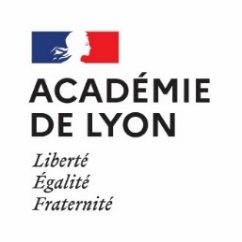 Grille CCF ÉVALUATION EN CENTREDE FORMATIONGrille CCF ÉVALUATION EN CENTREDE FORMATIONCAP MÉTIERS DE LA COIFFURE   EP1 Techniques de coiffurePartie 2 B : COUPE, MISE EN FORME ET COIFFAGECAP MÉTIERS DE LA COIFFURE   EP1 Techniques de coiffurePartie 2 B : COUPE, MISE EN FORME ET COIFFAGECAP MÉTIERS DE LA COIFFURE   EP1 Techniques de coiffurePartie 2 B : COUPE, MISE EN FORME ET COIFFAGEGrille CCF ÉVALUATION EN CENTREDE FORMATIONGrille CCF ÉVALUATION EN CENTREDE FORMATIONPratique sur 80 points dont - Coupe sur 40 pts  - Mise en forme/coiffage sur 40 ptsPratique sur 80 points dont - Coupe sur 40 pts  - Mise en forme/coiffage sur 40 pts Durée : 1h15 maxNom et Prénom du candidat :Nom et Prénom du candidat :Nom et Prénom du candidat :Nom et Prénom du candidat :Nom fonction évaluateurs:Nom fonction évaluateurs:Date :Date :Etablissement Etablissement Nom fonction évaluateurs:Nom fonction évaluateurs:Compétences évaluées et critères d’évaluationsCompétences évaluées et critères d’évaluationsJustification si I ou TINETIISTSPtsPARTIE COUPE PARTIE COUPE PARTIE COUPE PARTIE COUPE PARTIE COUPE PARTIE COUPE PARTIE COUPE PARTIE COUPE C1.3.1.1 Réaliser une coupe femme - Couper, dégrader, effiler, réaliser des finitions(Le choix des techniques est libre, elles ne sont donc pas toutes attendues.)Choix adapté des outilsUtilisation maitrisée des outils de coupe choisisOrientation et épaisseur des mèchesQualité du geste (précision, aisance, rythme…)Progression logique de la coupe pour la(les) technique(s) de coupe choisie(s) Auto-contrôle de la coupe C1.3.1.1 Réaliser une coupe femme - Couper, dégrader, effiler, réaliser des finitions(Le choix des techniques est libre, elles ne sont donc pas toutes attendues.)Choix adapté des outilsUtilisation maitrisée des outils de coupe choisisOrientation et épaisseur des mèchesQualité du geste (précision, aisance, rythme…)Progression logique de la coupe pour la(les) technique(s) de coupe choisie(s) Auto-contrôle de la coupe /24Résultat de la coupe :- Équilibre de la coupe (forme, longueurs, épaisseurs)- Qualité des finitions : netteté, esthétique - Raccourcissement l’ensemble de la chevelure de 3 cm minimum (hors frange)- Présence d’un dégradéRésultat de la coupe :- Équilibre de la coupe (forme, longueurs, épaisseurs)- Qualité des finitions : netteté, esthétique - Raccourcissement l’ensemble de la chevelure de 3 cm minimum (hors frange)- Présence d’un dégradé/16 Pénalité :   Si la chevelure n’est pas raccourcie de 3 cm ou si le dégradé n’est pas réalisé, la note est divisée par 2                                                                                                                                  Cocher la case suivante  Pénalité :   Si la chevelure n’est pas raccourcie de 3 cm ou si le dégradé n’est pas réalisé, la note est divisée par 2                                                                                                                                  Cocher la case suivante  Pénalité :   Si la chevelure n’est pas raccourcie de 3 cm ou si le dégradé n’est pas réalisé, la note est divisée par 2                                                                                                                                  Cocher la case suivante  Pénalité :   Si la chevelure n’est pas raccourcie de 3 cm ou si le dégradé n’est pas réalisé, la note est divisée par 2                                                                                                                                  Cocher la case suivante  Pénalité :   Si la chevelure n’est pas raccourcie de 3 cm ou si le dégradé n’est pas réalisé, la note est divisée par 2                                                                                                                                  Cocher la case suivante  Pénalité :   Si la chevelure n’est pas raccourcie de 3 cm ou si le dégradé n’est pas réalisé, la note est divisée par 2                                                                                                                                  Cocher la case suivante  Pénalité :   Si la chevelure n’est pas raccourcie de 3 cm ou si le dégradé n’est pas réalisé, la note est divisée par 2                                                                                                                                  Cocher la case suivante  Pénalité :   Si la chevelure n’est pas raccourcie de 3 cm ou si le dégradé n’est pas réalisé, la note est divisée par 2                                                                                                                                  Cocher la case suivante /16Total CoupeTotal CoupeTotal CoupeTotal CoupeTotal CoupeTotal CoupeTotal CoupeTotal Coupe/40PARTIE MISE EN FORME TEMPORAIRE ET COIFFAGEPARTIE MISE EN FORME TEMPORAIRE ET COIFFAGEPARTIE MISE EN FORME TEMPORAIRE ET COIFFAGEPARTIE MISE EN FORME TEMPORAIRE ET COIFFAGEPARTIE MISE EN FORME TEMPORAIRE ET COIFFAGEPARTIE MISE EN FORME TEMPORAIRE ET COIFFAGEPARTIE MISE EN FORME TEMPORAIRE ET COIFFAGEPARTIE MISE EN FORME TEMPORAIRE ET COIFFAGEPARTIE MISE EN FORME TEMPORAIRE ET COIFFAGEC1.3.3.1 Réaliser une mise en forme temporaire Technique(s) de mise en forme au choix du candidatChoix des matériels et produits de construction adaptés à la (aux) technique(s)Utilisation rationnelle des produitsChoix de la/les technique(s) adapté au modèle (nature, implantation, longueur des cheveux)Maîtrise de la/les technique(s) choisie(s)Respect de la fibre capillaireC1.3.3.1 Réaliser une mise en forme temporaire Technique(s) de mise en forme au choix du candidatChoix des matériels et produits de construction adaptés à la (aux) technique(s)Utilisation rationnelle des produitsChoix de la/les technique(s) adapté au modèle (nature, implantation, longueur des cheveux)Maîtrise de la/les technique(s) choisie(s)Respect de la fibre capillaire/19Un produit de construction et/ou de finition est utilisé      Un produit de construction et/ou de finition est utilisé      Oui ou non  (1 ou zéro)Oui ou non  (1 ou zéro)Oui ou non  (1 ou zéro)Oui ou non  (1 ou zéro)Oui ou non  (1 ou zéro)Oui ou non  (1 ou zéro)     /1C1.3.3.3 Réaliser un coiffageChoix judicieux de la ou des technique(s) Techniques de coiffage maitrisées Choix adapté des produits de finition et des outilsUtilisation maîtrisée des produits de finition et des outilsC1.3.3.3 Réaliser un coiffageChoix judicieux de la ou des technique(s) Techniques de coiffage maitrisées Choix adapté des produits de finition et des outilsUtilisation maîtrisée des produits de finition et des outils/9Qualité du résultat de la mise en forme et du coiffageVolumes équilibrés                 Finitions soignéesCoiffage mettant en valeur la mise en formeRésultat esthétique adapté au modèleContrôle visuel réalisé au cours des activitésQualité du résultat de la mise en forme et du coiffageVolumes équilibrés                 Finitions soignéesCoiffage mettant en valeur la mise en formeRésultat esthétique adapté au modèleContrôle visuel réalisé au cours des activités/8Aptitude à organiser le poste de travailRespects des règles d’économie, d’ergonomie, du confort du modèleAptitude à organiser le poste de travailRespects des règles d’économie, d’ergonomie, du confort du modèle/3Total Mise en forme temporaire et coiffageTotal Mise en forme temporaire et coiffageTotal Mise en forme temporaire et coiffageTotal Mise en forme temporaire et coiffageTotal Mise en forme temporaire et coiffageTotal Mise en forme temporaire et coiffageTotal Mise en forme temporaire et coiffageTotal Mise en forme temporaire et coiffage/40NE : non évaluable ;TI : très insuffisant ; I : Insuffisant ; S : Satisfaisant ; TS : Très Satisfaisant                              Note          /80NE : non évaluable ;TI : très insuffisant ; I : Insuffisant ; S : Satisfaisant ; TS : Très Satisfaisant                              Note          /80NE : non évaluable ;TI : très insuffisant ; I : Insuffisant ; S : Satisfaisant ; TS : Très Satisfaisant                              Note          /80NE : non évaluable ;TI : très insuffisant ; I : Insuffisant ; S : Satisfaisant ; TS : Très Satisfaisant                              Note          /80NE : non évaluable ;TI : très insuffisant ; I : Insuffisant ; S : Satisfaisant ; TS : Très Satisfaisant                              Note          /80NE : non évaluable ;TI : très insuffisant ; I : Insuffisant ; S : Satisfaisant ; TS : Très Satisfaisant                              Note          /80NE : non évaluable ;TI : très insuffisant ; I : Insuffisant ; S : Satisfaisant ; TS : Très Satisfaisant                              Note          /80NE : non évaluable ;TI : très insuffisant ; I : Insuffisant ; S : Satisfaisant ; TS : Très Satisfaisant                              Note          /80NE : non évaluable ;TI : très insuffisant ; I : Insuffisant ; S : Satisfaisant ; TS : Très Satisfaisant                              Note          /80ACADÉMIE DE LYONGrille CCFÉVALUATION EN CENTRE DE FORMATIONFiche d’aide à la notationCAP MÉTIERS DE LA COIFFUREEP1 Techniques de coiffurePartie 2 B : Coupe, mise en forme et coiffageCAP MÉTIERS DE LA COIFFUREEP1 Techniques de coiffurePartie 2 B : Coupe, mise en forme et coiffageCAP MÉTIERS DE LA COIFFUREEP1 Techniques de coiffurePartie 2 B : Coupe, mise en forme et coiffageCAP MÉTIERS DE LA COIFFUREEP1 Techniques de coiffurePartie 2 B : Coupe, mise en forme et coiffageCAP MÉTIERS DE LA COIFFUREEP1 Techniques de coiffurePartie 2 B : Coupe, mise en forme et coiffageCAP MÉTIERS DE LA COIFFUREEP1 Techniques de coiffurePartie 2 B : Coupe, mise en forme et coiffageCAP MÉTIERS DE LA COIFFUREEP1 Techniques de coiffurePartie 2 B : Coupe, mise en forme et coiffageCAP MÉTIERS DE LA COIFFUREEP1 Techniques de coiffurePartie 2 B : Coupe, mise en forme et coiffageACADÉMIE DE LYONGrille CCFÉVALUATION EN CENTRE DE FORMATIONFiche d’aide à la notationPratique sur 80 points dont - Coupe sur 40 pts  - Mise en forme/coiffage sur 40 ptsPratique sur 80 points dont - Coupe sur 40 pts  - Mise en forme/coiffage sur 40 ptsPratique sur 80 points dont - Coupe sur 40 pts  - Mise en forme/coiffage sur 40 ptsPratique sur 80 points dont - Coupe sur 40 pts  - Mise en forme/coiffage sur 40 pts Durée : 1h15 max Durée : 1h15 max Durée : 1h15 max Durée : 1h15 maxCompétences évaluéesCompétences évaluéesNETIIISTSNotationPARTIE COUPE PARTIE COUPE PARTIE COUPE PARTIE COUPE PARTIE COUPE PARTIE COUPE PARTIE COUPE PARTIE COUPE PARTIE COUPE C1.3.1.1 Réaliser une coupe femme - couper, dégrader, effiler, réaliser des finitions(Le choix des techniques est libre, elles ne sont donc pas toutes attendues.)- Choix adapté des outils- Utilisation maitrisée des outils de coupe choisis- Orientation et épaisseur des mèches- Qualité du geste (précision, aisance, rythme…)- Progression logique de la coupe pour la(les) technique(s) de coupe choisie(s) - Autocontrôle de la coupe C1.3.1.1 Réaliser une coupe femme - couper, dégrader, effiler, réaliser des finitions(Le choix des techniques est libre, elles ne sont donc pas toutes attendues.)- Choix adapté des outils- Utilisation maitrisée des outils de coupe choisis- Orientation et épaisseur des mèches- Qualité du geste (précision, aisance, rythme…)- Progression logique de la coupe pour la(les) technique(s) de coupe choisie(s) - Autocontrôle de la coupe 02,49,69,61824/24Résultat de la coupe :- Équilibre de la coupe (forme, longueurs, épaisseurs)- Qualité des finitions : netteté, esthétique - Raccourcissement l’ensemble de la chevelure de 3 cm minimum (hors frange)- Présence d’un dégradéRésultat de la coupe :- Équilibre de la coupe (forme, longueurs, épaisseurs)- Qualité des finitions : netteté, esthétique - Raccourcissement l’ensemble de la chevelure de 3 cm minimum (hors frange)- Présence d’un dégradé01,66,46,41216/16 Pénalité :   Si la chevelure n’est pas raccourcie de 3 cm ou si le dégradé n’est pas réalisé, la note est divisée par 2.  Pénalité :   Si la chevelure n’est pas raccourcie de 3 cm ou si le dégradé n’est pas réalisé, la note est divisée par 2. 01,66,46,41216/16PARTIE MISE EN FORME TEMPORAIRE ET COIFFAGEPARTIE MISE EN FORME TEMPORAIRE ET COIFFAGEPARTIE MISE EN FORME TEMPORAIRE ET COIFFAGEPARTIE MISE EN FORME TEMPORAIRE ET COIFFAGEPARTIE MISE EN FORME TEMPORAIRE ET COIFFAGEPARTIE MISE EN FORME TEMPORAIRE ET COIFFAGEPARTIE MISE EN FORME TEMPORAIRE ET COIFFAGEPARTIE MISE EN FORME TEMPORAIRE ET COIFFAGEPARTIE MISE EN FORME TEMPORAIRE ET COIFFAGEC1.3.3.1 Réaliser une mise en forme temporaire Technique(s) de mise en forme au choix du candidat- Choix des matériels et produits de construction adaptés à la (aux) technique(s)- Utilisation rationnelle des produits- Choix de la/les technique(s) adapté au modèle (nature, implantation, longueur des cheveux)- Maîtrise de la/les technique(s) choisie(s)- Respect de la fibre capillaireC1.3.3.1 Réaliser une mise en forme temporaire Technique(s) de mise en forme au choix du candidat- Choix des matériels et produits de construction adaptés à la (aux) technique(s)- Utilisation rationnelle des produits- Choix de la/les technique(s) adapté au modèle (nature, implantation, longueur des cheveux)- Maîtrise de la/les technique(s) choisie(s)- Respect de la fibre capillaire01,97,67,614,2519/19Un produit de construction et/ou de finition est utilisé      Un produit de construction et/ou de finition est utilisé      NON0OUI OUI 1C1.3.3.3 Réaliser un coiffage- Choix judicieux de la ou des technique(s) - Techniques de coiffage maitrisées - Choix adapté des produits de finition et des outils- Utilisation maîtrisée des produits de finition et des outilsC1.3.3.3 Réaliser un coiffage- Choix judicieux de la ou des technique(s) - Techniques de coiffage maitrisées - Choix adapté des produits de finition et des outils- Utilisation maîtrisée des produits de finition et des outils00,93,63,66,759/9Qualité du résultat de la mise en forme et du coiffage- Volumes équilibrés- Finitions soignées- Coiffage mettant en valeur la mise en forme- Résultat esthétique adapté au modèle- Contrôle visuel réalisé au cours des activitésQualité du résultat de la mise en forme et du coiffage- Volumes équilibrés- Finitions soignées- Coiffage mettant en valeur la mise en forme- Résultat esthétique adapté au modèle- Contrôle visuel réalisé au cours des activités00,83,23,268/8- Aptitude à organiser le poste de travail- Respects des règles d’économie, d’ergonomie, du confort du modèle- Aptitude à organiser le poste de travail- Respects des règles d’économie, d’ergonomie, du confort du modèle00,31,21,22,253/3NE : non évaluable ;TI : très insuffisant / I : Insuffisant / S : Satisfaisant/ TS : Très SatisfaisantNE : non évaluable ;TI : très insuffisant / I : Insuffisant / S : Satisfaisant/ TS : Très SatisfaisantNE : non évaluable ;TI : très insuffisant / I : Insuffisant / S : Satisfaisant/ TS : Très SatisfaisantNE : non évaluable ;TI : très insuffisant / I : Insuffisant / S : Satisfaisant/ TS : Très SatisfaisantNE : non évaluable ;TI : très insuffisant / I : Insuffisant / S : Satisfaisant/ TS : Très SatisfaisantNE : non évaluable ;TI : très insuffisant / I : Insuffisant / S : Satisfaisant/ TS : Très SatisfaisantNE : non évaluable ;TI : très insuffisant / I : Insuffisant / S : Satisfaisant/ TS : Très SatisfaisantNE : non évaluable ;TI : très insuffisant / I : Insuffisant / S : Satisfaisant/ TS : Très SatisfaisantNE : non évaluable ;TI : très insuffisant / I : Insuffisant / S : Satisfaisant/ TS : Très SatisfaisantCAP Métiers de la CoiffureÉpreuve : EP1 - Techniques de coiffure - Partie 3Mobilisation des savoirs associés des compétences professionnelles du pôle 1CAP Métiers de la CoiffureÉpreuve : EP1 - Techniques de coiffure - Partie 3Mobilisation des savoirs associés des compétences professionnelles du pôle 1CAP Métiers de la CoiffureÉpreuve : EP1 - Techniques de coiffure - Partie 3Mobilisation des savoirs associés des compétences professionnelles du pôle 1CAP Métiers de la CoiffureÉpreuve : EP1 - Techniques de coiffure - Partie 3Mobilisation des savoirs associés des compétences professionnelles du pôle 1Centre de formation : Centre de formation : Session 20…Sujet N° ..Elève  Nom :                                             Prénom :                                         Classe : Nom :                                             Prénom :                                         Classe : Nom :                                             Prénom :                                         Classe : TOTAL /60 ptsSituation professionnelle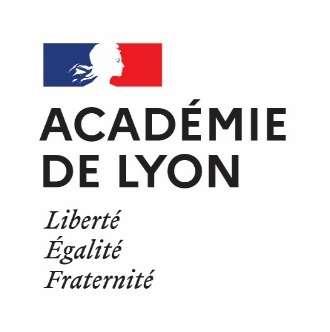 CAP Métiers de la coiffureEP1 Partie 3 Mobilisation des connaissancesGRILLE DE VERIFICATION DE CONFORMITE DU SUJET DE CCFCONSIGNESVérifié Le cartouche est présent et complétéPrésence d’une ou plusieurs situations professionnelles réalistes et significatives des activités de salonChacun des enseignements suivants fait l’objet d’au moins 1 question :Biologies appliquéeTechnologie des matériels et des produitsHygiène en milieu professionnelSanté et sécurité au travailEnvironnement professionnelDes questions portent sur la compétence C1.1 Elaborer un diagnostic L’orthographe est vérifiée  Police de caractère : Arial 11 ; Arial 12 pour les titresLes questions sont écrites en caractères gras et numérotées en fonction de la normalisation en vigueur : chiffres arabes (ex : 1, 1.1, 1.2 /2, 2.1, 2.2, 2.3…)Les consignes sont précises et formulées sous forme de verbes d’actionLes points sont répartis entre toutes les questionsLe sujet comme le corrigé sont paginés Des pointillés permettent d’écrire la réponseLe nombre de réponses attendues est préciséL’espace pour la réponse manuscrite est suffisantPrésence d’un document en annexe pour une étude partielle niveau CAPPrésence de schémas (au moins 1 en technologie et en biologie).Les documents, schémas…sont lisiblesLes sources des documents, schémas sont indiqués en Arial 8 italique(Source internet (lien) consulté le … ; …)Les limites de connaissances du référentiel sont respectéesLe sujet est varié quant aux activités présentéesLe corrigé est précis et comporte l’identification du savoir associé du référentielLes réponses du corrigé sont en rougeLa durée du sujet est conforme : 1h30Unité UP2EP2 : Relation clientèle et participation à l’activité de l’entreprise CONTRÔLE EN COURS DE FORMATIONPartie 1 : Bilan en entreprisePartie 2 : Durée 0h10 maximum - En établissement de formation Coefficient : 3ObjectifsCette épreuve est composée de 2 parties liées ou indépendantes, selon le mode d’évaluation.Elle a pour but de vérifier la maîtrise des compétences professionnelles du candidat (savoir-faire et savoirs qui leurs sont associés), mises en œuvre dans le cadre du pôle 2 « Relation avec la clientèle et participation à l’activité de l’entreprise ».Critères d’évaluationIls se rapportent aux indicateurs d’évaluation des compétences détaillées et aux limites de connaissances des savoirs associés du pôle 2.L’évaluation porte sur :- la maîtrise des savoir-faire ;- l’aptitude à communiquer ;- l’aptitude à adopter une attitude professionnelle ;- l’aptitude à mobiliser des savoirs associés.Compétences évaluéesCette épreuve permet l’évaluation de tout ou partie des compétences C2.1, C2.2, C2.3 du pôle 2 « Relation clientèle et participation à l’activité de l’entreprise ». Elles sont relatives aux activités :- d’accueil de la clientèle ;- de prise de rendez-vous ;- de conseil et vente de services, de matériels, de produits capillaires ;- de veille documentaire ; - de valorisation de produits et matériels ;- de gestion des stocks ;dans le respect des conditions d’exercice de son activité professionnelle.Mode d’évaluation, CCFPartie 1 : Mise en situation de vente-conseil	- Bilan en entreprise	- 45 pointsPartie 2 : Évaluation des savoirs associés du pôle 2	- Durée : 0h10 maximum	- 15 pointsPériode de réalisationLe contrôle en cours de formation est organisé en établissement de formation (partie 2) ainsi qu’en milieu professionnel (partie 1), au cours du dernier semestre de formation.Les situations d’évaluation se déroulent dans le cadre des activités habituelles de la formation professionnelle. Grille CCF ÉVALUATION EN MILIEU PROFESSIONNELGrille CCF ÉVALUATION EN MILIEU PROFESSIONNELCAP MÉTIERS DE LA COIFFURE    EP 2 : Relation clientèle et participation à la vie de l’entreprise   Partie 1CAP MÉTIERS DE LA COIFFURE    EP 2 : Relation clientèle et participation à la vie de l’entreprise   Partie 1Grille CCF ÉVALUATION EN MILIEU PROFESSIONNELGrille CCF ÉVALUATION EN MILIEU PROFESSIONNELBilan réalisé en milieu professionnel : 45 pointsBilan réalisé en milieu professionnel : 45 pointsNom et Prénom du candidat :Nom et Prénom du candidat :Nom et Prénom du candidat :Nom et Prénom du candidat :Nom fonction évaluateurs:Date :Date :Etablissement :Etablissement :Nom fonction évaluateurs:Critères d’évaluationsJustification si I ou TINETIISTSPtsRelation client :  - Accueil de la clientèle : Prise de contact effective, langage adapté, communication efficace  - Recueil des attentes du client : questionnement pertinent, écoute active, reformulation exacte  - Prise de congé adaptée. Prise de rendez-vous : proposition de rdv adaptée, planning correctement renseignéActualisation du fichier client : fiche renseignée avec exactitude (utilisation des outils numériques si disponibles dans l’entreprise)/7Formulation d’un conseil : Sélection pertinente du produit, du service ou du matériel, en réponse à la demandeRéalisation de la vente : Argumentation et réponse aux objections, présentation des prix/5 Intégration dans l’équipe : communication, posture professionnelle adaptéesMise en valeur des produits, matériels : présentation harmonieuse conforme à l’image de l’entreprise Participation à la gestion des stocks : réception, stockage, utilisation de logiciel (si disponible dans l’entreprise)./3Date du bilan : Nom du tuteur en entrepriseCachet de l’entreprise et signature                                                                  	/15	/15	/15	/15	/15	/15	/15	/15Date du bilan : Nom du tuteur en entrepriseCachet de l’entreprise et signature                                                                  Note Finale	/45Note Finale	/45Note Finale	/45Note Finale	/45Note Finale	/45Note Finale	/45Note Finale	/45Note Finale	/45Date du bilan : Nom du tuteur en entrepriseCachet de l’entreprise et signature                                                                  Observations éventuelles :  Observations éventuelles :  Observations éventuelles :  Observations éventuelles :  Observations éventuelles :  Observations éventuelles :  Observations éventuelles :  Observations éventuelles :  Partie  2 en centre de formation/15TOTAL EP2 /60ACADÉMIE DE LYONGrille CCFÉVALUATION EN MILIEU PROFESSIONNELFiche d’aide à la notationCAP MÉTIERS DE LA COIFFUREEP 2 : Relation clientèle et participation à la vie de l’entreprisePartie 1La grille correspond à ce qui est évalué en entreprise donc à la partie 1et non pas à la globalité de EP2CAP MÉTIERS DE LA COIFFUREEP 2 : Relation clientèle et participation à la vie de l’entreprisePartie 1La grille correspond à ce qui est évalué en entreprise donc à la partie 1et non pas à la globalité de EP2CAP MÉTIERS DE LA COIFFUREEP 2 : Relation clientèle et participation à la vie de l’entreprisePartie 1La grille correspond à ce qui est évalué en entreprise donc à la partie 1et non pas à la globalité de EP2CAP MÉTIERS DE LA COIFFUREEP 2 : Relation clientèle et participation à la vie de l’entreprisePartie 1La grille correspond à ce qui est évalué en entreprise donc à la partie 1et non pas à la globalité de EP2CAP MÉTIERS DE LA COIFFUREEP 2 : Relation clientèle et participation à la vie de l’entreprisePartie 1La grille correspond à ce qui est évalué en entreprise donc à la partie 1et non pas à la globalité de EP2CAP MÉTIERS DE LA COIFFUREEP 2 : Relation clientèle et participation à la vie de l’entreprisePartie 1La grille correspond à ce qui est évalué en entreprise donc à la partie 1et non pas à la globalité de EP2CAP MÉTIERS DE LA COIFFUREEP 2 : Relation clientèle et participation à la vie de l’entreprisePartie 1La grille correspond à ce qui est évalué en entreprise donc à la partie 1et non pas à la globalité de EP2CAP MÉTIERS DE LA COIFFUREEP 2 : Relation clientèle et participation à la vie de l’entreprisePartie 1La grille correspond à ce qui est évalué en entreprise donc à la partie 1et non pas à la globalité de EP2ACADÉMIE DE LYONGrille CCFÉVALUATION EN MILIEU PROFESSIONNELFiche d’aide à la notationPartie 1 : 45 pointsPartie 1 : 45 pointsPartie 1 : 45 pointsDurée de l’évaluation : BilanDurée de l’évaluation : BilanDurée de l’évaluation : BilanDurée de l’évaluation : BilanDurée de l’évaluation : BilanIndicateurs d’évaluationIndicateurs d’évaluationNETITIISTSBarèmeRelation client :  - Accueil de la clientèle : Prise de contact effective, langage adapté, communication efficace  - Recueil des attentes du client : questionnement pertinent, écoute active, reformulation exacte  - Prise de congé adaptée. Prise de rendez-vous : proposition de rdv adaptée, planning correctement renseignéActualisation du fichier client : fiche renseignée avec exactitude (utilisation des outils numériques si disponibles dans l’entreprise)Relation client :  - Accueil de la clientèle : Prise de contact effective, langage adapté, communication efficace  - Recueil des attentes du client : questionnement pertinent, écoute active, reformulation exacte  - Prise de congé adaptée. Prise de rendez-vous : proposition de rdv adaptée, planning correctement renseignéActualisation du fichier client : fiche renseignée avec exactitude (utilisation des outils numériques si disponibles dans l’entreprise)00,70,72,85,257/7Formulation d’un conseil :- Sélection pertinente du produit, du service ou du matériel, en réponse à la demandeRéalisation de la vente : - Argumentation et réponse aux objections, présentation des prixFormulation d’un conseil :- Sélection pertinente du produit, du service ou du matériel, en réponse à la demandeRéalisation de la vente : - Argumentation et réponse aux objections, présentation des prix00,50,523,755/5- Intégration dans l’équipe : communication, posture professionnelle adaptées- Mise en valeur des produits, matériels : présentation harmonieuse conforme à l’image de l’entreprise - Participation à la gestion des stocks : réception, stockage, utilisation de logiciel (si disponible dans l’entreprise).- Intégration dans l’équipe : communication, posture professionnelle adaptées- Mise en valeur des produits, matériels : présentation harmonieuse conforme à l’image de l’entreprise - Participation à la gestion des stocks : réception, stockage, utilisation de logiciel (si disponible dans l’entreprise).00,30,31,22,253/3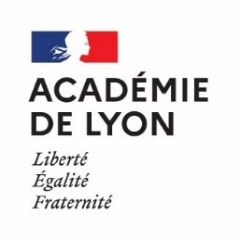 Grille CCF CAP MÉTIERS DE LA COIFFURE    EP 2 : Relation clientèle et participation à la vie de l’entreprise    Partie 1 et Partie 2Nom et Prénom du candidat :Nom et Prénom du candidat :Nom et Prénom du candidat :Etablissement :Etablissement :Etablissement :Partie 1 : Bilan réalisé en milieu professionnel /45Partie 2 : Evaluation en centre de formation /15 TOTAL EP2 /60 ÉVALUATION EN CENTREDE FORMATIONÉVALUATION EN CENTREDE FORMATIONCAP MÉTIERS DE LA COIFFUREEP 2 : Relation clientèle et participation à la vie de l’entreprise   Partie 2CAP MÉTIERS DE LA COIFFUREEP 2 : Relation clientèle et participation à la vie de l’entreprise   Partie 2CAP MÉTIERS DE LA COIFFUREEP 2 : Relation clientèle et participation à la vie de l’entreprise   Partie 2CAP MÉTIERS DE LA COIFFUREEP 2 : Relation clientèle et participation à la vie de l’entreprise   Partie 2CAP MÉTIERS DE LA COIFFUREEP 2 : Relation clientèle et participation à la vie de l’entreprise   Partie 2CAP MÉTIERS DE LA COIFFUREEP 2 : Relation clientèle et participation à la vie de l’entreprise   Partie 2ÉVALUATION EN CENTREDE FORMATIONÉVALUATION EN CENTREDE FORMATION15 points   -  Durée 10 minutes15 points   -  Durée 10 minutes15 points   -  Durée 10 minutes15 points   -  Durée 10 minutes15 points   -  Durée 10 minutes15 points   -  Durée 10 minutesDate :Nom évaluateur:Nom évaluateur:Nom évaluateur:Nom évaluateur:Nom évaluateur:Nom évaluateur:Nom évaluateur:Indicateurs d’évaluationIndicateurs d’évaluationIndicateurs d’évaluationTIISTSBarèmeQualité des échangesQualité des échangesQualité des échanges1,5Question 1 : Savoirs associés de la compétence C2.3  Question 1 : Savoirs associés de la compétence C2.3  Question 1 : Savoirs associés de la compétence C2.3  4,5Question 2 : Savoirs associés de la compétence C2.3  Question 2 : Savoirs associés de la compétence C2.3  Question 2 : Savoirs associés de la compétence C2.3  4,5Question 3 : Savoirs associés de la compétence C2.1, C2.2 ou C2.3Question 3 : Savoirs associés de la compétence C2.1, C2.2 ou C2.3Question 3 : Savoirs associés de la compétence C2.1, C2.2 ou C2.34,5TOTALTOTALTOTALTOTALTOTALTOTALTOTAL/15ACADÉMIE DE LYONGrille CCFÉVALUATION EN CENTRE DE FORMATIONFiche d’aide à la notationCAP MÉTIERS DE LA COIFFUREEP 2 : Relation clientèle et participation à la vie de l’entrepriseCAP MÉTIERS DE LA COIFFUREEP 2 : Relation clientèle et participation à la vie de l’entrepriseCAP MÉTIERS DE LA COIFFUREEP 2 : Relation clientèle et participation à la vie de l’entrepriseCAP MÉTIERS DE LA COIFFUREEP 2 : Relation clientèle et participation à la vie de l’entrepriseCAP MÉTIERS DE LA COIFFUREEP 2 : Relation clientèle et participation à la vie de l’entrepriseCAP MÉTIERS DE LA COIFFUREEP 2 : Relation clientèle et participation à la vie de l’entrepriseCAP MÉTIERS DE LA COIFFUREEP 2 : Relation clientèle et participation à la vie de l’entrepriseACADÉMIE DE LYONGrille CCFÉVALUATION EN CENTRE DE FORMATIONFiche d’aide à la notationPartie 2 : 15 pointsPartie 2 : 15 pointsDurée de l’évaluation : 10 minutesDurée de l’évaluation : 10 minutesDurée de l’évaluation : 10 minutesDurée de l’évaluation : 10 minutesDurée de l’évaluation : 10 minutesIndicateurs d’évaluationIndicateurs d’évaluationTITIISTSBarèmeQualité des échangesQualité des échanges0,50,50,61,1251,51,5Question 1 : Savoirs associés de la  compétence C2.3  Question 1 : Savoirs associés de la  compétence C2.3  0,450,451,83,3754,54,5Question 2 : Savoirs associés de la compétence C2.3  Question 2 : Savoirs associés de la compétence C2.3  0,450,451,83,3754,54,5Question 3 : Savoirs associés de la compétence C2.1, C2.2 ou C2.3  Question 3 : Savoirs associés de la compétence C2.1, C2.2 ou C2.3  0,450,451,83,3754,54,5TI : très insuffisant / I : Insuffisant / S : Satisfaisant/ TS : Très SatisfaisantTI : très insuffisant / I : Insuffisant / S : Satisfaisant/ TS : Très SatisfaisantTI : très insuffisant / I : Insuffisant / S : Satisfaisant/ TS : Très SatisfaisantTI : très insuffisant / I : Insuffisant / S : Satisfaisant/ TS : Très SatisfaisantTI : très insuffisant / I : Insuffisant / S : Satisfaisant/ TS : Très SatisfaisantTI : très insuffisant / I : Insuffisant / S : Satisfaisant/ TS : Très SatisfaisantTI : très insuffisant / I : Insuffisant / S : Satisfaisant/ TS : Très SatisfaisantTI : très insuffisant / I : Insuffisant / S : Satisfaisant/ TS : Très Satisfaisant